COMPRENSIÓN LECTORA AL HOGAR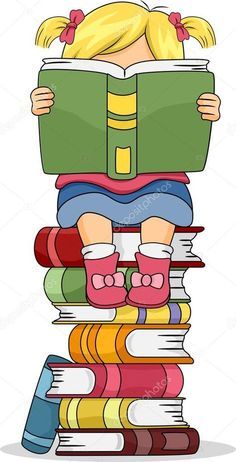 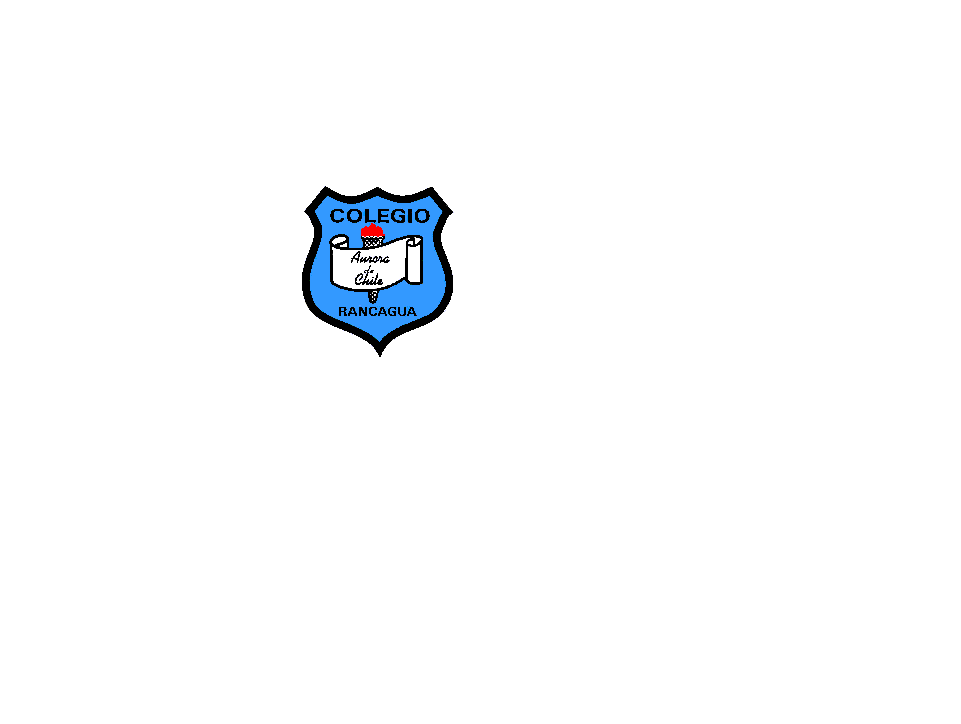 “No dejes para mañana lo que puedes leer hoy”NOMBRE:………………………………………………………………………………………………………………………CURSO:……………………	FECHA:………………………………………………………………………………………NOTA: …………………….	FIRMA APODERADO:…………………………………………………………………El nido de la paloma.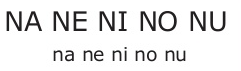 La paloma está en el nido, 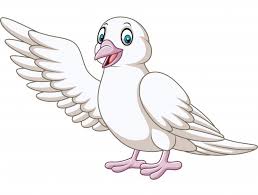 el nido está en el pino,el pino está en el camino,y en el camino está Camila.Camila está en el camino,en el camino está el pino,en el pino está el nido, en el nido está la paloma.CON AYUDA DE UN ADULTO RESPONDE:1.- Une con una línea el objeto o persona de la columna A con el lugar que le corresponde en la columna B.		Columna A				Columna B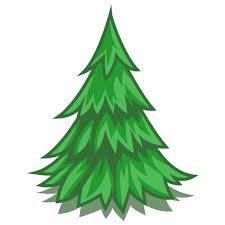 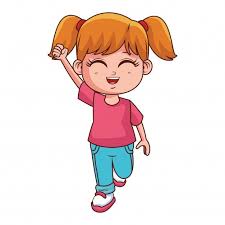 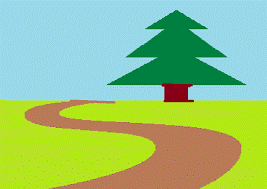 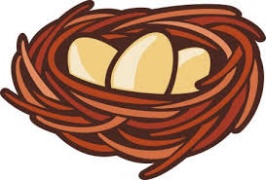 2.- Escribe la sílaba que falta en cada palabra con las siguientes sílabas.		na  ne  ni  no  nu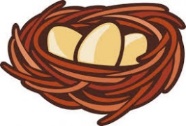 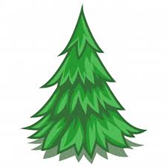 _______do		pi___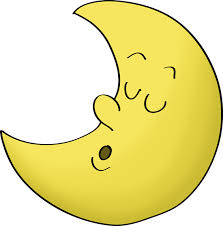 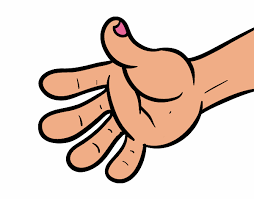 ma____ 		 lu____ 2.- Vuelve a leer el texto, piensa y responde. ¿Dónde está la paloma? ¿Por dónde camina Camila? ¿Qué objeto tiene el camino? ¿De quién es el nido? 